Your recent request for information is replicated below, together with our response.Please can you tell me all the places that Police Scotland have ivory on display? I understand there may be a boardroom style meeting room in Edinburgh or Glasgow where there are some large elephant tusks on display.Can I have photographs?In terms of Section 17 of the Act, I can confirm that the information you have requested is not held by Police Scotland.By way of explanation, Police Scotland does not display any ivory. I can advise during police investigations, ivory has been seized, images of two large elephant tusks are available publicly on the Police Scotland Facebook page dated 30 October 2020.If you require any further assistance, please contact us quoting the reference above.You can request a review of this response within the next 40 working days by email or by letter (Information Management - FOI, Police Scotland, Clyde Gateway, 2 French Street, Dalmarnock, G40 4EH).  Requests must include the reason for your dissatisfaction.If you remain dissatisfied following our review response, you can appeal to the Office of the Scottish Information Commissioner (OSIC) within 6 months - online, by email or by letter (OSIC, Kinburn Castle, Doubledykes Road, St Andrews, KY16 9DS).Following an OSIC appeal, you can appeal to the Court of Session on a point of law only. This response will be added to our Disclosure Log in seven days' time.Every effort has been taken to ensure our response is as accessible as possible. If you require this response to be provided in an alternative format, please let us know.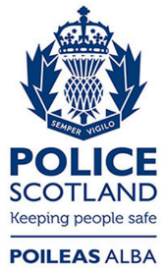 Freedom of Information ResponseOur reference:  FOI 23-2328Responded to:  06 October 2023